华中科技大学 引力中心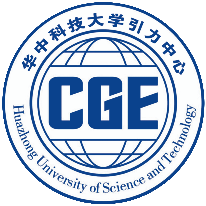 论文投稿登记表附：投稿论文。No.JOURNAL（投稿期刊）:                                                   TITLE（论文题目）:                                                               AUTHORS（全部作者）:                                                           DATE（投稿日期）:                         By submitting this manuscript, the corresponding author certifies:该论文投稿，作为论文作者保证:The paper represents original work of the listed authors.（该论文是所列作者的原始工作）The manuscript as presented accurately reflects the scientific results. （该论文稿件准确反映科学的结果）All of the authors made significant contributions to the concept, design, execution, or interpretation of the research study. （所有作者对该项研究工作的概念、设计、执行、或解释等方面做出了有意义的贡献）All those who made significant contributions were offered the opportunity to be listed as authors.（所有对该项研究工作作出有意义贡献的人都被赋予署名的机会）All of the listed authors are aware of and agree to the submission of this manuscript. （所有作者都知悉并同意该论文投稿）The manuscript has not been published, and is not now and will not be under consideration by another journal while it is considered here. （该稿件以前没有发表，此次投稿后，现在和将来该论文都不会一稿多投）As part of the submission, the authors have provided any relevant information to the editors (e.g., information about recent relevant unpublished manuscripts by the authors). （作为论文投稿的一部分，作者已经向编辑提供了相关信息（譬如论文作者没有发表的相关稿件））The authors accept the established procedures for selecting manuscripts for publication. （作者接受该期刊制定的审稿程序）JOURNAL（投稿期刊）:                                                   TITLE（论文题目）:                                                               AUTHORS（全部作者）:                                                           DATE（投稿日期）:                         By submitting this manuscript, the corresponding author certifies:该论文投稿，作为论文作者保证:The paper represents original work of the listed authors.（该论文是所列作者的原始工作）The manuscript as presented accurately reflects the scientific results. （该论文稿件准确反映科学的结果）All of the authors made significant contributions to the concept, design, execution, or interpretation of the research study. （所有作者对该项研究工作的概念、设计、执行、或解释等方面做出了有意义的贡献）All those who made significant contributions were offered the opportunity to be listed as authors.（所有对该项研究工作作出有意义贡献的人都被赋予署名的机会）All of the listed authors are aware of and agree to the submission of this manuscript. （所有作者都知悉并同意该论文投稿）The manuscript has not been published, and is not now and will not be under consideration by another journal while it is considered here. （该稿件以前没有发表，此次投稿后，现在和将来该论文都不会一稿多投）As part of the submission, the authors have provided any relevant information to the editors (e.g., information about recent relevant unpublished manuscripts by the authors). （作为论文投稿的一部分，作者已经向编辑提供了相关信息（譬如论文作者没有发表的相关稿件））The authors accept the established procedures for selecting manuscripts for publication. （作者接受该期刊制定的审稿程序）JOURNAL（投稿期刊）:                                                   TITLE（论文题目）:                                                               AUTHORS（全部作者）:                                                           DATE（投稿日期）:                         By submitting this manuscript, the corresponding author certifies:该论文投稿，作为论文作者保证:The paper represents original work of the listed authors.（该论文是所列作者的原始工作）The manuscript as presented accurately reflects the scientific results. （该论文稿件准确反映科学的结果）All of the authors made significant contributions to the concept, design, execution, or interpretation of the research study. （所有作者对该项研究工作的概念、设计、执行、或解释等方面做出了有意义的贡献）All those who made significant contributions were offered the opportunity to be listed as authors.（所有对该项研究工作作出有意义贡献的人都被赋予署名的机会）All of the listed authors are aware of and agree to the submission of this manuscript. （所有作者都知悉并同意该论文投稿）The manuscript has not been published, and is not now and will not be under consideration by another journal while it is considered here. （该稿件以前没有发表，此次投稿后，现在和将来该论文都不会一稿多投）As part of the submission, the authors have provided any relevant information to the editors (e.g., information about recent relevant unpublished manuscripts by the authors). （作为论文投稿的一部分，作者已经向编辑提供了相关信息（譬如论文作者没有发表的相关稿件））The authors accept the established procedures for selecting manuscripts for publication. （作者接受该期刊制定的审稿程序）SIGNATURE（全部作者签名）：课题组长审核意见：签字：        年    月    日实验室主任或学术带头人审批意见：签字：        年    月    日SIGNATURE（全部作者签名）：实验室报告记录：签字：        年    月    日实验室主任或学术带头人审批意见：签字：        年    月    日